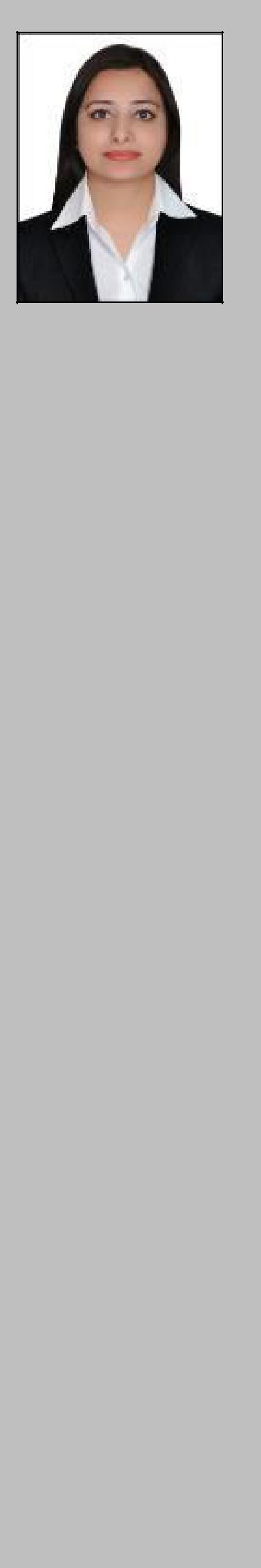 ObjectiveA result oriented person willing to work towards optimum career growth with a dynamic organization having a vision to achieve defined goals.:Born on:March 15, 1983Marital StatusSingleContact:+971505891826E-mail:Nadia.378228@2freemail.com NADIA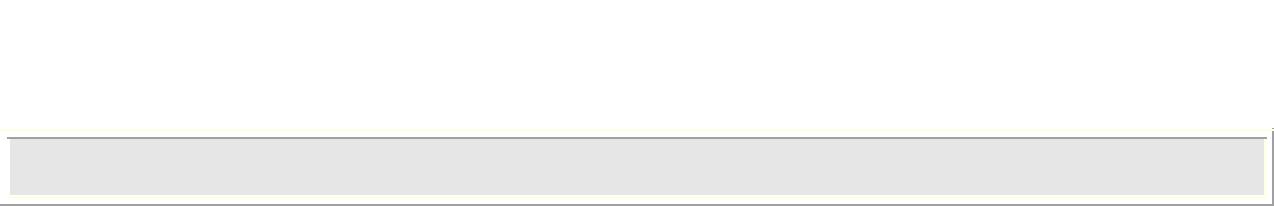  Academic Qualifications: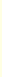 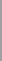 Masters in ArtsBachelors in ArtsF.A in Psychology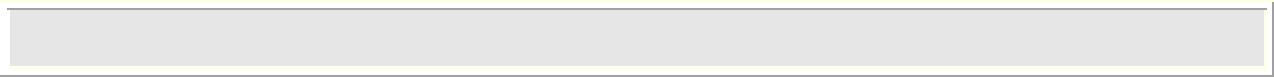  Professional Experience:SALES RECEPTIONISTDream Night ToursDubaiFebruary 1st 2017 to till nowGenerating and Managing B2B & B2C sales contract leads for in-house productsCoordinating preparation & distributing of promotional collaterals to clientsMonitoring & enhancing service quality standards in customer deliveryUAE inbound groups handlingAnswering all incoming calls and redirecting them or keeping messagesMaintaining daily reports of the tour programCollecting cash from clients and maintaining monthly sales reportsAssisting clients as necessary and satisfying the needs and desires of customersHandling incoming queries from the clientsCUSTOMER SERVICE EXECUTIVESee and select BoutiquePakistan2014-2017Increased Number of accounts by 70%Created an efficient easy to use customer account file for invoicing which encouraged frequent use by customers.Responded to customer’s inquiry calls, quickly assessed the costumer’s needs and problems in order to deliver an ideal solution.Performed online troubleshooting, identified problems, and followed up on scheduling.Reported weekly and monthly salesResearched lost orders and traced shipments.FRONT DESK OFFICERIbex HousePakistan2012-2014Greeted customers and attended calls.Managed attendance sheets.Registered complaints of customers.Scheduled and monitored meetings of Meeting rooms.Answered all incoming calls and redirected them or kept messagesReceived letters, packages etc. and distributed them Additional Qualification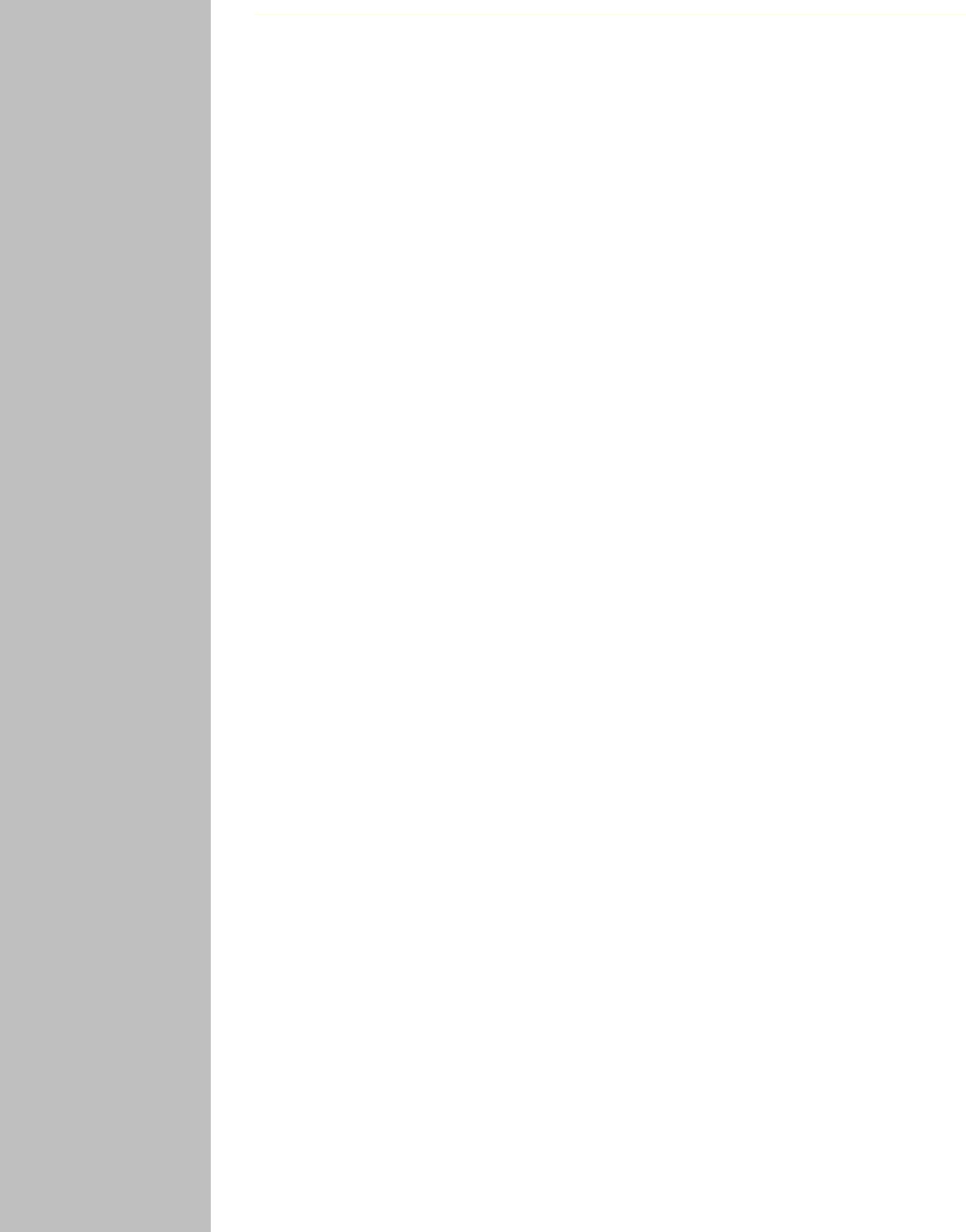 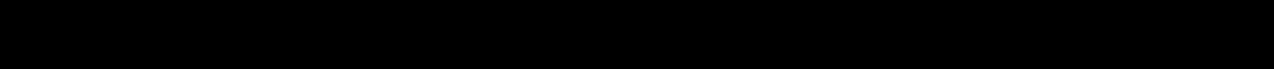 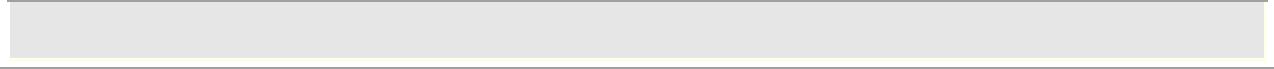 Completed basic computer course in MS Word, Excel and PowerPoint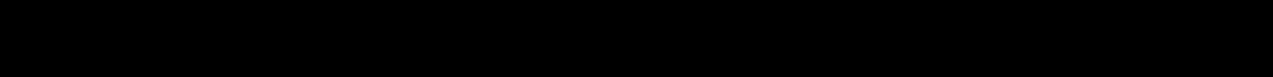 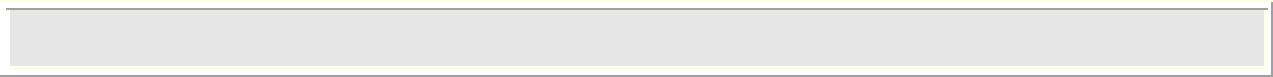  SkillsCan able to communicate well in EnglishA Flexible and an Adaptable employeeHas a positive attitude towards workCan able to work well with a teamHas a professional appearance and attitudeCareer oriented Personal Profile AchievementsEstablished Good working relationships.Developed new quality standards for better quality performance and reliability.Identified a problem and solved it.Improved the accuracy of budget forecasts.Come up with new ideas that improved things. Declaration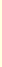 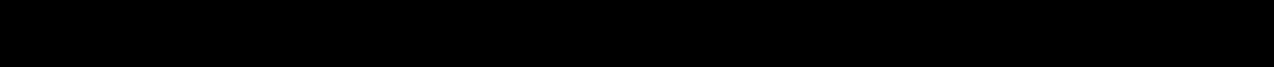 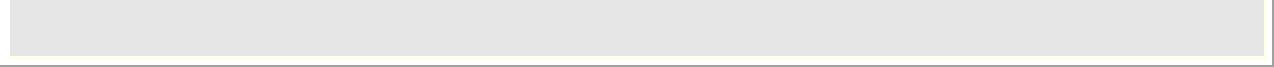 I hereby declare that the above particulars furnished by me are true and correct to the best of my knowledge and belief.Nadia Applicant•Religion:Islam•Nationality:Pakistani•Language:English , Urdu and Arabic